The Commonwealth of Massachusetts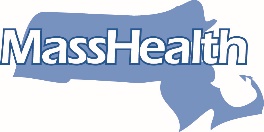 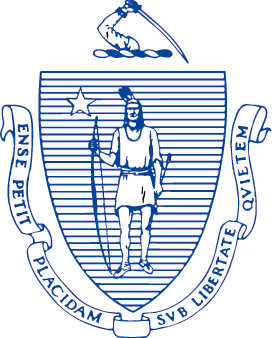 Executive Office of Health and Human ServicesOffice of MedicaidOne Ashburton PlaceBoston, Massachusetts 02108NOTICE OF FINAL AGENCY ACTIONSUBJECT:	MassHealth: Payments to a Non-Acute Chronic Hospital effective October 1, 2019AGENCY:	Massachusetts Executive Office of Health and Human ServicesSUMMARY OF FINAL ACTION Pursuant to the provisions of M.G.L. c. 118E, §13A, rates and methods of payment for services rendered by chronic disease and rehabilitation hospitals to patients entitled to medical assistance under M.G.L. c. 118E, §1 
et seq. are established by contract between the MassHealth program and participating hospitals. This notice describes the methods and standards used to establish quality incentive payments by contract, effective October 1, 2019, between the Executive Office of Health and Human Services (EOHHS) and a privately-owned health care facility licensed by the Department of Public Health as a Non-Acute Chronic Hospital with no fewer than 500 licensed beds as of June 30, 2005, with no fewer than 150,000 Medicaid patient days in the state fiscal year ended June 30, 2006, and with an established geriatric teaching program for physicians, medical students, and other health professionals. There is currently one facility that meets these criteria, Hebrew Rehabilitation Center (HRC).DESCRIPTION OF FINAL METHODS AND STANDARDSThe methods and standards described herein are being proposed to establish quality incentive payments  by contract that accurately reflect the adherence with certain standards of care. The methods and standards described herein are projected to result in a  0% increase totaling approximately $0 in annual aggregate expenditures in rate year (RY) 2020. Included with this notice are the updated quality metrics effective October 1, 2019 for qualification for RY 2020 Quality Incentive Payments . To request copies of any written comments regarding this notice, please contact Pavel TerpeletsMassHealth Office of Long Term Services and SupportsOne Ashburton Place, 5th FloorBoston, MA 02108. STATUTORY AUTHORITY:M.G.L. c. 118ERelated Regulations:42 CFR, Part 447EXECUTIVE OFFICE OF HEALTH AND HUMAN SERVICESHEBREW REHABILITATION CENTERFINAL METHODS AND STANDARDSFOR QUALITY INCENTIVE PAYMENTS EFFECTIVE OCTOBER 1, 2019The following sections describe the methods and standards utilized by the Executive Office of Health and Human Services (EOHHS) to establish quality incentive payments by contract, effective October 1, 2019, for services rendered by a privately-owned health care facility licensed by the Department of Public Health as a Non-Acute Chronic Hospital with no fewer than 500 licensed beds as of June 30, 2005, with no fewer than 150,000 Medicaid patient days in the state fiscal year ended June 30, 2006, and with an established geriatric teaching program for physicians, medical students, and other health professionals. There is one facility that meets these criteria, Hebrew Rehabilitation Center (HRC).  Quality Performance Incentive Payment Subject to legislative authorization, compliance with all applicable federal statutes, regulations, state plan provisions, the availability of funds, and full federal financial participation, in RY 2020 EOHHS will make $1.333M in total aggregate quality performance incentive payments to qualifying CDR Hospitals as described herein.A.	Qualification. In order to qualify for a Quality Performance Incentive Payment, a qualifying CDR hospital must meet the following criteria:1.	Be a CDR Inpatient Hospital located in Massachusetts with no fewer than 500 licensed beds as of June 30, 2005, with no fewer than 150,000 Medicaid patient days in the state fiscal year ended June 30, 2006, and with an established geriatric teaching program for physicians, medical students, and other health professionals, and that serves MassHealth members; and,2.	Have recorded performance, as of February 2, 2020, on the following  Centers for Medicare & Medicaid Services (CMS) Medicare Minimum Data Set measures that exceed the state average, as reported by CMS: Percent of long-stay high-risk patients with pressure ulcers and percentage of long-stay patients who got an antipsychotic medication.B.	Payment.  EOHHS will issue the RY 2020 Quality Performance Incentive Payment to qualifying CDR Hospitals. Payment to qualifying CDR Hospitals will be made during RY2020 as follows:  April 2020.